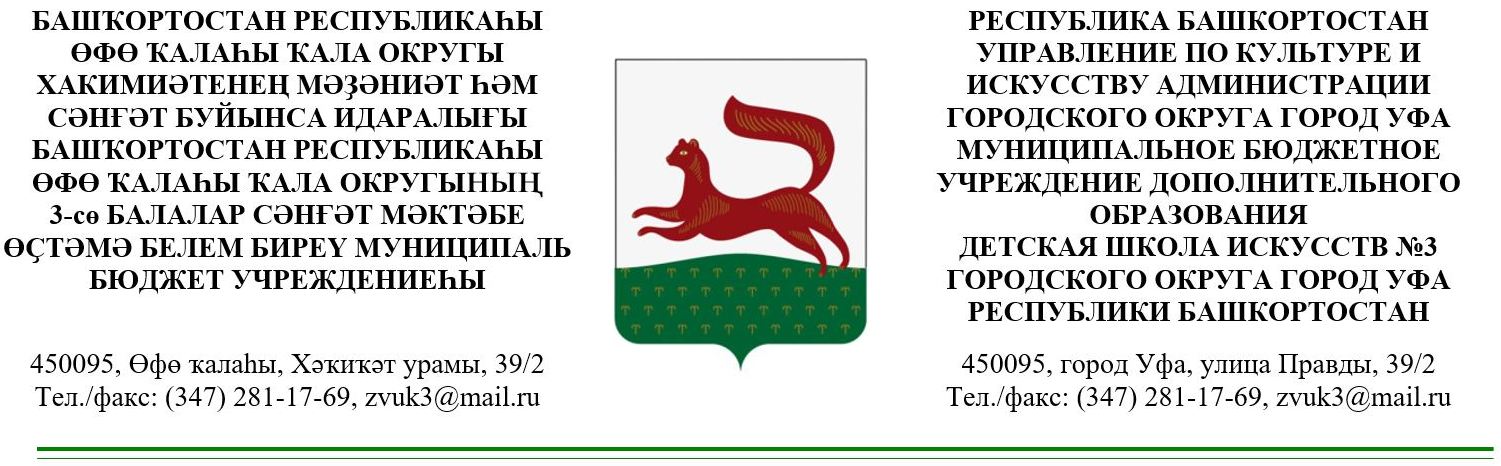 Во исполнение Федерального закона от 25.12.2008 №273-ФЗ «О противодействии коррупции», методических рекомендаций по разработке и принятию организациями мер по предупреждению и противодействию коррупции, утвержденных Министерством труда и социальной защиты РФ 08.11.2013, в целях совершенствования и формирования единого подхода к обеспечению работы по профилактике коррупционных и иных правонарушений и необходимости принятия действенных мер по предотвращению и урегулированию конфликта интересов в МБУ ДО ДШИ №3 ГО г.Уфа РБ, приказываю:Утвердить Антикоррупционную политику в МБУ ДО ДШИ №3 ГО г.Уфа РБ (Приложение 1).Считать составляющими антикоррупционной политики следующие локальные нормативные акты:- Кодекс этики и служебного поведения работников МБУ ДО ДШИ № 3 ГО г. Уфа РБ (приказ № 33 от 16.10.2013 г.);- Регламент стандартов и процедур по предоставлению МБУ ДО ДШИ № 3 ГО г. Уфа РБ муниципальной услуги «Организация предоставления дополнительного образования детям» (приказ № 35 от 16.10.2013 г.);- План мероприятий по противодействию коррупции в МБУ ДО ДШИ №3 ГО г.Уфа РБ на 2019-2020 учебный год;- Положение о комиссии по вопросам этики служебного поведения и урегулирования конфликта интересов в МБУ ДО ДШИ №3 ГО г.Уфа РБ (приказ № 54 от 16.10.2019 г.);- Положение о сотрудничестве с правоохранительными органами в сфере противодействия коррупции в МБУ ДО ДШИ №3 ГО г.Уфа РБ (приказ № 55 от 16.10.2019 г.);- Порядок уведомления о фактах обращения в целях склонения работника МБУ ДО ДШИ №3 ГО г.Уфа РБ к совершению коррупционных правонарушений (приказ № 68 от 22.11.2019 г.);- Порядок уведомления о фактах возникновения личной заинтересованности, которая приводит или может привести к конфликту интересов в МБУ ДО ДШИ №3 ГО г.Уфа РБ (приказ № 69 от 22.11.2019 г.).Специалисту по кадрам Фазыловой Э.А. ознакомить работников с данным приказом.  Контроль исполнения приказа оставляю за собой. Директор ДШИ № 3                                                            П.А. КиселевПриложение 1к приказу от 27.11.2019 г. № 74Антикоррупционная политика в МБУ ДО ДШИ №3 ГО г.Уфа РБ1. Общие положенияАнтикоррупционная политика в МБУ ДО ДШИ №3 ГО г.Уфа РБ разработана в соответствии с положениями Федерального закона от 25 декабря 2008 г. № 273-ФЗ «О противодействии коррупции» и методических рекомендаций по разработке и принятию организациями мер по предупреждению и противодействию коррупции, утвержденных Министерством труда и социальной защиты РФ 08 ноября 2013 г.Антикоррупционная политика МБУ ДО ДШИ №3 ГО г.Уфа РБ (далее – Учреждение) представляет собой комплекс взаимосвязанных принципов, процедур и конкретных мероприятий, направленных на профилактику и пресечение коррупционных правонарушений в деятельности Учреждения. Приверженность Учреждения закону и высоким этическим стандартам в деловых отношениях способствует укреплению репутации Учреждения среди других организаций и партнеров, в том числе социальных. Реализация мер по противодействию коррупции существенно снижает риски применения в отношении Учреждения мер ответственности за подкуп должностных лиц. Профилактика коррупции при выборе организаций-контрагентов и выстраивании отношений с ними снижает вероятность привлечения Учреждения к ответственности за незаконные действия посредников и партнеров. Данная Политика доводится до сведения всех работников Учреждения под роспись. Возможность беспрепятственного доступа работников к тексту политики обеспечена путем ее размещения на официальном сайте Учреждения. Меры по предупреждению коррупции включают:- определение должностных лиц, ответственных за профилактику коррупционных и иных правонарушений в Учреждении;- принятие кодекса этики и служебного поведения работников Учреждения;- сотрудничество Учреждения с правоохранительными органами;- разработку и внедрение в практику стандартов и процедур, направленных на обеспечение добросовестной работы организации;- предотвращение и урегулирование конфликта интересов;- недопущение составления неофициальной отчетности и использования поддельных документов.2. Цели и задачи внедрения антикоррупционной политики Целью Антикоррупционной политики является формирование единого подхода к обеспечению работы по профилактике и противодействию коррупции в Учреждении. Задачами Политики являются:-защита прав и свобод граждан; - обеспечение законности, правопорядка и общественной безопасности; - антикоррупционное образование и пропаганда.3. Используемые в политике понятия и определенияКоррупция – злоупотребление служебным положением, дача взятки, получение взятки, злоупотребление полномочиями, коммерческий подкуп либо иное незаконное использование физическим лицом своего должностного положения вопреки законным интересам общества и государства в целях получения выгоды в виде денег, ценностей, иного имущества или услуг имущественного характера, иных имущественных прав для себя или для третьих лиц либо незаконное предоставление такой выгоды указанному лицу другими физическими лицами. Коррупцией также является совершение перечисленных деяний от имени или в интересах юридического лица (пункт1 статьи1 Федерального закона от 25декабря 2008г. №273-ФЗ «О противодействии коррупции»). Противодействие коррупции – деятельность федеральных органов государственной власти, органов государственной власти субъектов Российской Федерации, органов местного самоуправления, институтов гражданского общества, организаций и физических лиц в пределах их полномочий (пункт 2 статьи1 Федерального закона от 25декабря 2008г. №273-ФЗ «О противодействии коррупции»): а) по предупреждению коррупции, в том числе по выявлению и последующему устранению причин коррупции (профилактика коррупции); б) по выявлению, предупреждению, пресечению, раскрытию и расследованию коррупционных правонарушений (борьба с коррупцией);в) по минимизации и (или) ликвидации последствий коррупционных правонарушений. Предупреждение коррупции - деятельность организации, направленная на введение элементов корпоративной культуры, организационной структуры, правил и процедур, регламентированных внутренними нормативными документами, обеспечивающих недопущение коррупционных правонарушений.Контрагент – любое российское или иностранное юридическое, или физическое лицо, с которым организация вступает в договорные отношения, за исключением трудовых отношений.Взятка – получение должностным лицом, иностранным должностным лицом либо должностным лицом публичной международной организации лично или через посредника денег, ценных бумаг, иного имущества либо в виде незаконных оказания ему услуг имущественного характера, предоставления иных имущественных прав за совершение действий (бездействие) в пользу взяткодателя или представляемых им лиц, если такие действия (бездействие) входят в служебные полномочия должностного лица либо если оно в силу должностного положения может способствовать таким действиям (бездействию), а равно за общее покровительство или попустительство по службе.Коммерческий подкуп – незаконные передача лицу, выполняющему управленческие функции в коммерческой или иной организации, денег, ценных бумаг, иного имущества, оказание ему услуг имущественного характера, предоставление иных имущественных прав за совершение действий (бездействие) в интересах дающего в связи с занимаемым этим лицом служебным положением (часть 1 статьи 204 Уголовного кодекса Российской Федерации).4. Основные принципы антикоррупционной политики 1. Принцип соответствия Политики действующему законодательству и общепринятым нормам. Соответствие реализуемых антикоррупционных мероприятий Конституции Российской Федерации, заключенным Российской Федерацией международным договорам, законодательству Российской Федерации и иным нормативным правовым актам, применимым к Учреждению. 2. Принцип личного примера руководства. Ключевая роль руководства Учреждения в формировании культуры нетерпимости к коррупции и в создании внутриорганизационной системы предупреждения и противодействия коррупции. 3. Принцип вовлеченности работников. Информированность работников Учреждения о положениях антикоррупционного законодательства и их активное участие в формировании и реализации антикоррупционных стандартов и процедур. 4. Принцип соразмерности антикоррупционных процедур риску коррупции. Разработка и выполнение комплекса мероприятий, позволяющих снизить вероятность вовлечения Учреждения, его руководителей и сотрудников в коррупционную деятельность, осуществляется с учетом существующих в деятельности Учреждения коррупционных рисков. 5. Принцип эффективности антикоррупционных процедур. Применение в Учреждении таких антикоррупционных мероприятий, которые имеют низкую стоимость, обеспечивают простоту реализации и приносят значимый результат. 6. Принцип ответственности и неотвратимости наказания. Неотвратимость наказания для работников Учреждения вне зависимости от занимаемой должности, стажа работы и иных условий в случае совершения ими коррупционных правонарушений в связи с исполнением трудовых обязанностей, а также персональная ответственность руководства Учреждения за реализацию внутриорганизационной антикоррупционной Политики. 7. Принцип открытости. Информирование контрагентов, партнеров и общественности о принятых в Учреждении антикоррупционных стандартах. 8. Принцип постоянного контроля и регулярного мониторинга. Регулярное осуществление мониторинга эффективности внедренных антикоррупционных стандартов и процедур, а также контроля за их исполнением. 5. Область применения политики и круг лиц, попадающих под ее действиеОсновным кругом лиц, попадающих под действие Политики, являются работники Учреждения, находящиеся с ним в трудовых отношениях, вне зависимости от занимаемой должности и выполняемых функций.6. Определение и закрепление обязанностей работников Учреждения, связанных с предупреждением и противодействием коррупцииОбязанности работников Учреждения в связи с предупреждением и противодействием коррупции общие для всех сотрудников, а также устанавливаются отдельным категориям работников приказом руководителя Учреждения. Общие обязанности работников Учреждения в связи с предупреждением и противодействием коррупции: -воздерживаться от совершения и (или) участия в совершении коррупционных правонарушений в интересах или от имени Учреждения;- воздерживаться от поведения, которое может быть истолковано окружающими как готовность совершить или участвовать в совершении коррупционного правонарушения в интересах или от имени Учреждения;  - незамедлительно информировать непосредственного руководителя Учреждения о случаях склонения работника к совершению коррупционных правонарушений; - незамедлительно информировать непосредственного руководителя о ставшей известной работнику информации о случаях совершения коррупционных правонарушений другими работниками, контрагентами Учреждения или иными лицами; - сообщить непосредственному руководителю о возможности возникновения либо возникшем у работника конфликте интересов. В целях обеспечения эффективного исполнения возложенных на работников обязанностей регламентируются процедуры их соблюдения.7. Определение должностных лиц Учреждения, ответственных за реализацию антикоррупционной политикиВ Учреждении ответственным за противодействие коррупции является назначенное приказом директора должностное лицо. Задачи, функции и полномочия ответственного за противодействие коррупции определены его Должностной инструкцией.Эти обязанности включают в частности: -обеспечение соблюдения работниками правил внутреннего трудового распорядка;-оказание работникам консультативной помощи по вопросам, связанным с применением на практике кодекса этики и служебного поведения работников Учреждения;-принятие мер по выявлению и устранению причин и условий, способствующих возникновению конфликта интересов;-рассмотрение обращений граждан и организаций, содержащих сведения о коррупции, поступивших непосредственно в Учреждение и направленных для рассмотрения из органов государственной власти и местного самоуправления, правоохранительных и иных правоприменительных органов, общественных и иных организаций;-подготовка документов и материалов для привлечения работников к дисциплинарной и материальной ответственности;-организация правового просвещения и антикоррупционного образования работников;-мониторинг коррупционных проявлений в деятельности Учреждения; -подготовка проектов локальных нормативных актов и иных правовых актов организации о противодействии коррупции; -взаимодействие с правоохранительными органами в случае, если в действиях (бездействии) работника усматриваются признаки преступления либо правонарушения; -предоставление в соответствии с действующим законодательством информации о деятельности Учреждения в сфере реализации антикоррупционной политики.8. Установление перечня реализуемых антикоррупционных мероприятий, стандартов и процедур и порядок их выполнения (применения)Ежегодно в Учреждении разрабатывается и утверждается План реализации антикоррупционных мероприятий на учебный год. План мероприятий по реализации стратегии антикоррупционной политики является комплексной мерой, обеспечивающей согласованное применение правовых, экономических, образовательных, воспитательных, организационных и иных мер, направленных на противодействие коррупции в Учреждении. При составлении такого плана для каждого мероприятия указываются сроки его проведения и ответственного исполнителя.9. Внедрение стандартов поведения работников организацииВ целях внедрения антикоррупционных стандартов поведения среди сотрудников, в Учреждении устанавливаются общие правила и принципы поведения работников, затрагивающие этику деловых отношений и направленные на формирование этичного, добросовестного поведения работников и Учреждения в целом. Такие общие правила и принципы поведения закрепляются в Кодексе этики и служебного поведения работников Учреждения, утвержденном руководителем Учреждения.10. Ответственность сотрудников за несоблюдение требований антикоррупционной политики Работники Учреждения несут уголовную, административную, гражданско-правовую и дисциплинарную ответственность за несоблюдение антикоррупционного законодательства в соответствии с законодательством Российской Федерации. Работодатель вправе применить к работнику меры дисциплинарного взыскания, включая увольнение, при наличии оснований, предусмотренных ТК РФ, за совершения неправомерных действий, повлекших неисполнение возложенных на него трудовых обязанностей. 11. Коррупционные рискиЦелью оценки коррупционных рисков является определение конкретных деловых операций в деятельности Учреждения, при реализации которых наиболее высока вероятность совершения работниками Учреждения коррупционных правонарушений, как в целях получения личной выгоды, так и в целях получения выгоды Учреждения. Возможные коррупционные правонарушения в Учреждении: - при взаимодействии «преподаватель-обучающийся» в процессе образовательных отношений; - при взаимодействии «преподаватель-родитель» в процессе образовательных отношений; - при реализации Федерального закона от 05.04.2013 г. №44-ФЗ «О контрактной системе в сфере закупок товаров, работ, услуг для обеспечения государственных и муниципальных нужд». Перечень должностей, связанных с высоким коррупционным риском в Учреждении: - директор; - главный бухгалтер; - завхоз; - заместитель директора по УВР; - специалист по кадрам; - контрактный управляющий; - педагогические работники Учреждения.12. Порядок пересмотра и внесения изменений в антикоррупционную политику УчрежденияОрганизация осуществляет регулярный мониторинг эффективности реализации Антикоррупционной политики. Должностные лица, на которые возложены функции по профилактике и противодействию коррупции, ежегодно представляют директору соответствующий отчет, на основании которого в настоящую Политику могут быть внесены изменения и дополнения. Пересмотр принятой Антикоррупционной политики может проводиться в случае внесения соответствующих изменений в действующее законодательство РФ.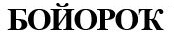 ПРИКАЗПРИКАЗПРИКАЗПРИКАЗ27.11.201927.11.2019№74Об утверждении Антикоррупционной политикив МБУ ДО ДШИ №3 ГО г.Уфа РБОб утверждении Антикоррупционной политикив МБУ ДО ДШИ №3 ГО г.Уфа РБОб утверждении Антикоррупционной политикив МБУ ДО ДШИ №3 ГО г.Уфа РБОб утверждении Антикоррупционной политикив МБУ ДО ДШИ №3 ГО г.Уфа РБОб утверждении Антикоррупционной политикив МБУ ДО ДШИ №3 ГО г.Уфа РБОб утверждении Антикоррупционной политикив МБУ ДО ДШИ №3 ГО г.Уфа РБС приказом ознакомлен(а)Наименование должности работникаЛичная подпись ДатаРасшифровка подписиНаправлениеМероприятиеНормативное обеспечение, закрепление стандартов поведения и декларация намеренийРазработка и принятие Антикоррупционной политики в УчрежденииНормативное обеспечение, закрепление стандартов поведения и декларация намеренийИздание приказа руководителя Учреждения о назначении ответственного за противодействие коррупцииНормативное обеспечение, закрепление стандартов поведения и декларация намеренийРазработка и принятие кодекса этики и служебного поведения работников УчрежденияНормативное обеспечение, закрепление стандартов поведения и декларация намеренийРазработка и внедрение в практику стандартов и процедур, направленных на обеспечение добросовестной работы УчрежденияНормативное обеспечение, закрепление стандартов поведения и декларация намеренийРазработка и внедрение положения о комиссии по вопросам этики служебного поведения урегулирования конфликта интересов в УчрежденииНормативное обеспечение, закрепление стандартов поведения и декларация намеренийРазработка и внедрение положения о сотрудничестве с правоохранительными органами в сфере противодействия коррупции в Учреждении Нормативное обеспечение, закрепление стандартов поведения и декларация намеренийВведение антикоррупционных положений в трудовые договора работниковРазработка и введение специальных антикоррупционных процедурВведение процедуры информирования работниками работодателя о случаях склонения их к совершению коррупционных правонарушений и порядка рассмотрения таких сообщенийРазработка и введение специальных антикоррупционных процедурВведение процедуры информирования работниками работодателя о возникновении конфликта интересов и порядка урегулирования выявленного конфликта интересовРазработка и введение специальных антикоррупционных процедурПроведение периодической оценки коррупционных рисковОбучение и информирование работниковЕжегодное ознакомление работников под роспись с нормативными документами, регламентирующими вопросы предупреждения и противодействия коррупции в УчрежденииОбучение и информирование работниковПроведение обучающих мероприятий по вопросам профилактики и противодействия коррупцииОбучение и информирование работниковОрганизация индивидуального консультирования работников по вопросам применения (соблюдения) антикоррупционных стандартов и процедурОбеспечение соответствия антикоррупционной политикиОсуществление регулярного контроля соблюдения внутренних процедурОбеспечение соответствия антикоррупционной политикиОсуществление регулярного контроля данных бухгалтерского учета, наличия и достоверности первичных документов бухгалтерского учетаОбеспечение соответствия антикоррупционной политикиСотрудничество с правоохранительными органамиОценка результатов проводимой антикоррупционной работы Подготовка и распространение отчетных материалов о проводимой работе и достигнутых результатах в сфере противодействия коррупции (ежегодно)